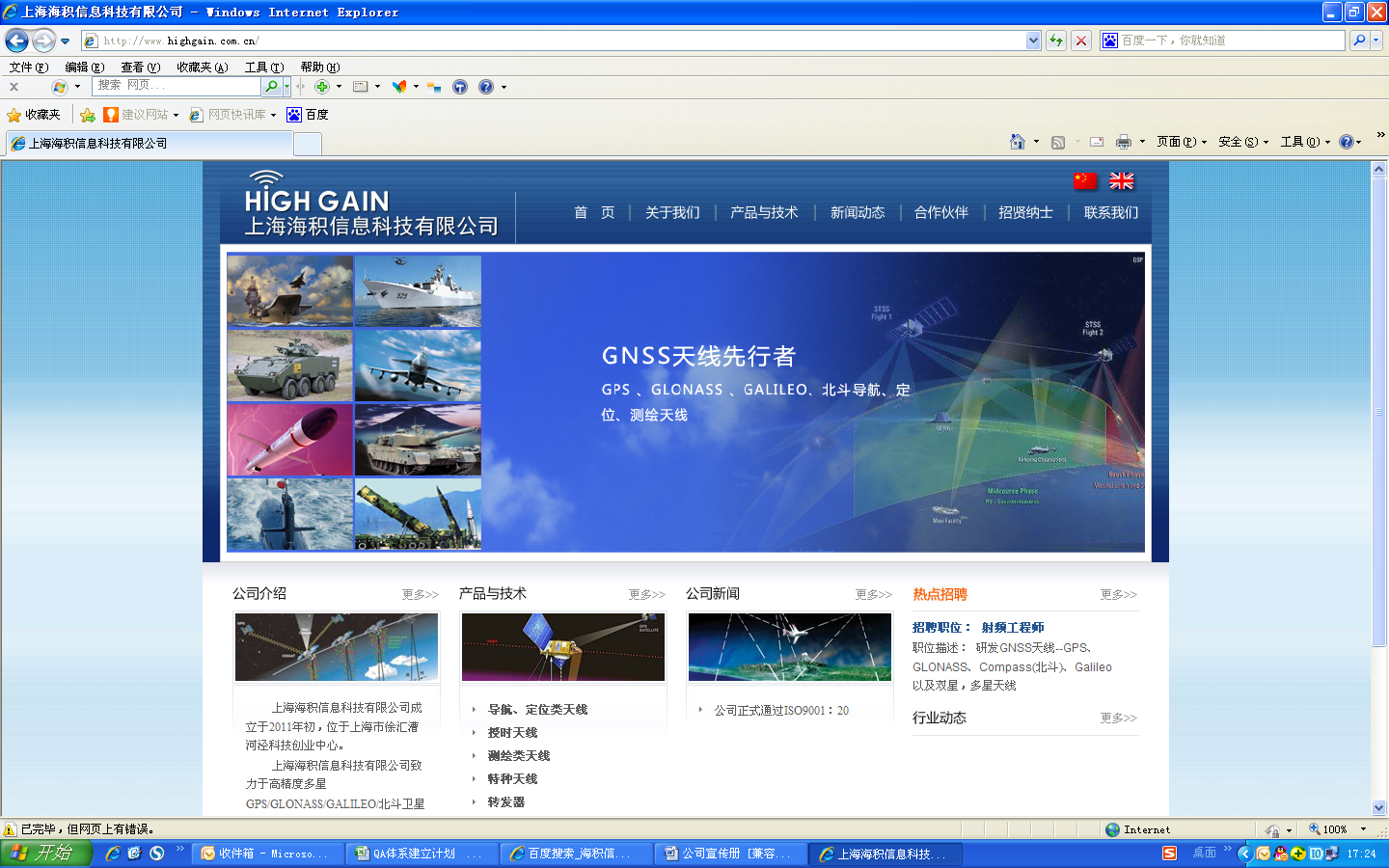 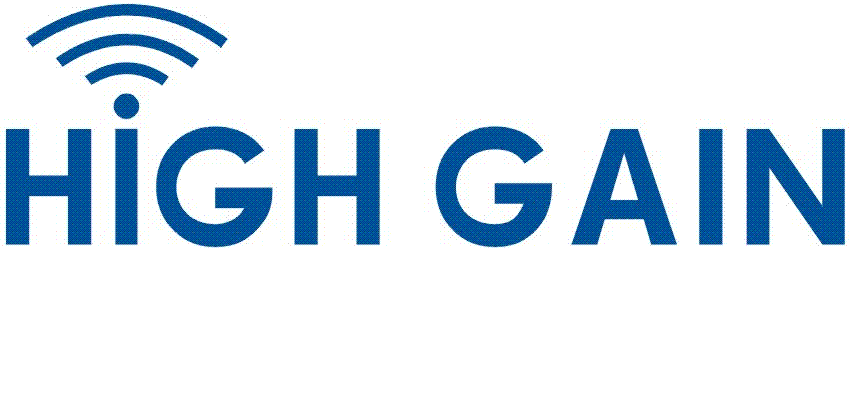 三星八频高精度有源车载天线HG-GOYH3062产品介绍                                                    HG-GOYH3062天线可以同时接收GPS L1/L2/L5和BDS B1/B2/B3、GLONASS G1/G2频段的信号，具有高顶点增益，良好的低仰角增益、广角圆极化和稳定的相位中心等特点。适用于高精度测绘，广泛应用于大地测量、道路施工、海洋测量、码头集装箱作业、边防警戒等场合。技术特点                                                    天线部分采用多馈点设计方案，保证相位中心与几何中心的重合，将天线对测量误差影响降低到最小；天线单元增益高，方向图波束宽，确保低仰角信号的接收效果，在一些遮挡较严重的场合仍能正常工作。技术参数                                                 结构图纸                                                  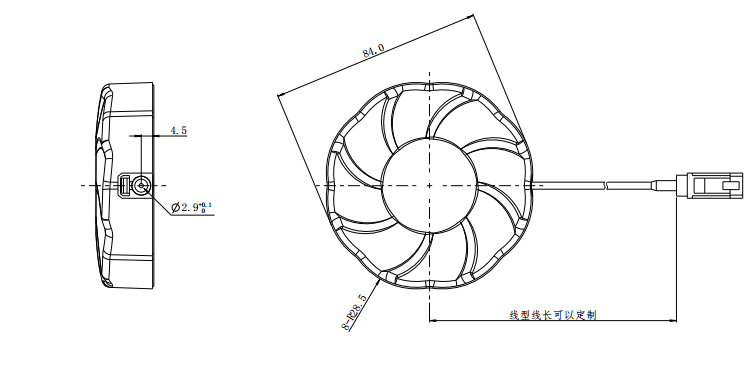 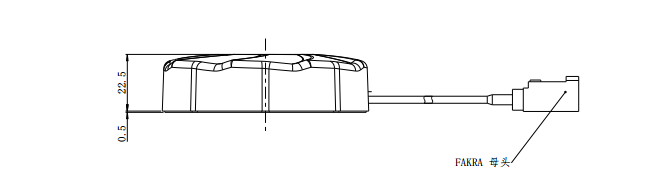 天线指标天线指标天线指标天线指标工作频率L1/B1/G1L2/G2/B2L5/B3顶点增益≥3dBi≥2dBi≥-7.5dBi/≥-5.5dBi极化方式RHCPRHCPRHCP输出阻抗50Ω50Ω50Ω方向图半球状半球状半球状输出驻波比≤1.5≤1.5≤1.5轴比≤3dB≤3dB≤3dBLNA指标LNA指标LNA指标LNA指标增益30±2dB30±2dB30±2dB噪声系数≤2≤2≤2输出驻波比≤2≤2≤2工作电压3.3-12VDC3.3-12VDC3.3-12VDC工作电流≤50mA≤50mA≤50mA机械特性机械特性机械特性机械特性接头方式可定制可定制可定制尺寸Φ84mm×22.7mmΦ84mm×22.7mmΦ84mm×22.7mm安装方式磁铁吸附/3M胶磁铁吸附/3M胶磁铁吸附/3M胶重量≤200g≤200g≤200g工作环境工作环境工作环境工作环境工作温度 -40℃～+75℃ -40℃～+75℃ -40℃～+75℃防水IP67防水等级IP67防水等级IP67防水等级存储温度 -45℃～+85℃ -45℃～+85℃ -45℃～+85℃